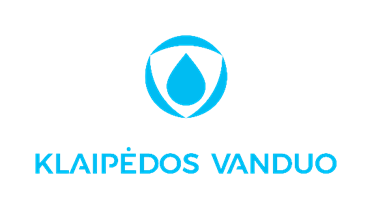 TARNYBINIAI LENGVIEJI AUTOMOBILIAIAB „Klaipėdos vanduo“ 2023 m. gruodžio 31 d. naudojo šiuos lengvuosius tarnybinius automobilius:Kategorija M – variklio varoma transporto priemonė, turinti ne mažiau kaip keturis ratus ir skirta keleiviams vežti: M1 klasė – transporto priemonė keleiviams vežti, turinti ne daugiau kaip 8 sėdimas vietas keleiviams ir 1 sėdimą vietą vairuotojui (lengvasis automobilis).M1 klasės transporto priemonių kėbulų tipų kodavimas:AA – sedanas (apibrėžimas pateiktas ISO standarte 3833-1977, Nr. 3.1.1.1), šiuo terminu taip pat vadinamos transporto priemonės, turinčios daugiau kaip keturis šoninius langus;AB – furgonas – sedanas (AA) su į viršų atsidarančiomis durelėmis gale;AC – mikroautobusas (apibrėžimas pateiktas ISO standarte 3833-1977, Nr. 3.1.1.4) (universalas);AF – universalioji transporto priemonė – motorinės transporto priemonės, išskyrus tas, kurių kodai nuo AA iki AE, skirtos keleiviams ir jų bagažui ar prekėms vežti kartu.Kategorija N – variklio varoma transporto priemonė, turinti ne mažiau kaip keturis ratus ir skirta kroviniams vežti. N1 klasė – transporto priemonė kroviniams vežti, kurios techniškai leistina pakrautos transporto priemonės (bendroji) masė ne didesnė kaip 3,5 t (lengvasis krovininis automobilis) ir kuri atitinka šias sąlygas: 1. kabinoje (salone) yra ne daugiau kaip 2 eilės sėdynių; atstumas tarp pirmos ir antros eilės sėdynių nugarėlių 650–850 mm; maksimalus sėdimų vietų skaičius, neskaitant vairuotojo, – 6; sėdima vieta yra laikoma sėdynė arba sėdynei tvirtinti skirta vieta, kurioje įrengti sėdynės tvirtinimo taškai; 2. salonas nuo krovinių skyriaus atskirtas pertvara, užtikrinančia krovinio nepatekimą į keleivių saloną staigiai stabdant; vidinis krovinių skyriaus ilgis turi būti daugiau kaip pusė transporto priemonės ratų bazės, kai krovinių skyriaus tipas yra uždaras; vidinis krovinių skyriaus ilgis turi būti daugiau kaip 1/3 transporto priemonės ratų bazės, kai krovinių skyriaus tipas yra atviras.N kategorijos transporto priemonių kėbulų tipų kodavimas:BA – sunkvežimis – transporto priemonė, suprojektuota ir sukonstruota tik kroviniams vežti; taip pat gali traukti ir priekabas;BAA – bortinis sunkvežimis – transporto priemonė su platforma kroviniams vežti ir bortais; ši transporto priemonė gali būti uždarą jei įrengiamas tentas ar kita nuimama konstrukcija;BB – furgonas – sunkvežimis, kurio kabina sujungta su kėbulu ir turintis ne daugiau kaip 3 sėdimas vietas (įskaitant vairuotoją) vienoje eilėje;BBA – kombinuotas furgonas – furgonas, kurio konstrukcija be krovinio papildomai leidžia vežti ne daugiau kaip 6 keleivius, neskaitant vairuotojo;Kategorija G – padidinto važumo transporto priemonės (visureigiai). Visureigiais vadinamos M ir N kategorijos transporto priemonės, kurios atitinka tam tikrus reikalavimus.Eil. Nr.Automobilio markėRegistracijos Nr.Įsigijimo / gamybos metaiSpalvaKėbulo kodasCitroen Berlingo DangelJMO 7392016.10baltaM1-ACCitroen Berlingo DangelJMO 7432016.10baltaM1-ACCitroen Berlingo DangelJMO 7522016.10baltaM1-ACCitroen Berlingo DangelJMO 7582016.10baltaM1-ACCitroen Berlingo DangelJMO 7612016.10baltaM1-ACCitroen BerlingoKCA 7492017.10baltaM1-ACCitroen BerlingoKCA 7532017.10baltaM1-ACCitroen BerlingoKCA 7482017.10baltaM1-ACCitroen BerlingoLFH 2942019.10baltaM1-AFCitroen BerlingoLFH 2972019.10baltaM1-AFCitroen BerlingoLFH 2982019.10baltaM1-AFCitroen BerlingoLFH 2992019.10baltaM1-AFCitroen BerlingoLFH 3042019.10baltaM1-AFCitroen BerlingoLRM 5572021.01baltaM1-AFCitroen BerlingoLRM 5582021.01baltaM1-AFCitroen BerlingoLRM 5592021.01baltaM1-AFCitroen BerlingoLRM 5612021.01baltaM1-AFIsuzu D-MaxGUC 5532013.08mėlynaN1-GBAIsuzu D-MaxGUC 5562013.08baltaN1-GBAIsuzu D-MaxGUC 5632013.08baltaN1-GBAIsuzu D-MaxHBA 5232013.12mėlynaN1-GBAIsuzu D-MaxHBA 5242013.12mėlynaN1-GBAIsuzu D-MaxHMP 7262013.12mėlynaN1-GBAIveco Daily 35C15FHA 9062011.05mėlynaN1-BAAIveco Daily 35C15DFHA 9072011.05mėlynaN1-BAAIveco Daily 35C16KEF 2652017.12mėlynaN1-BAAIveco Daily 35C16KEF 2682017.12mėlynaN1-BAAIveco Daily 35C16LCV 8432019.07mėlynaN1-BAAMercedes Benz Sprinter 313 BFP 2362005.12baltaN1-BBAOpel MovanoFJN 2972011.09mėlynaN1-BBOpel MovanoFJN 2982011.09mėlynaN1-BBAOpel MovanoFJN 3012011.09mėlynaN1-BBAOpel MovanoFJN 3022011.09mėlynaN1-BBAOpel MovanoFJN 7012011.09mėlynaN1-BBOpel MovanoFJN 7022011.09mėlynaN1-BBOpel MovanoFJN 7032011.09mėlynaN1-BBPeugeot PartnerCFZ 5902006.12mėlynaM1-AFPeugeot PartnerCGA 5652007.01mėlynaM1-AFPeugeot PartnerFRK 5802011.11baltaM1-ACPeugeot PartnerFRK 5812011.11baltaM1-ACPeugeot PartnerFRK 5822011.11baltaM1-ACPeugeot PartnerFRK 5832011.11baltaM1-ACPeugeot PartnerFRK 5842011.11baltaM1-ACPeugeot PartnerFRK 5862011.11baltaM1-ACPeugeot PartnerFRK 5872011.11baltaM1-ACPeugeot PartnerFRK 5882011.11baltaM1-ACPeugeot PartnerFRK 5892011.11baltaM1-ACPeugeot PartnerFRK 5902011.11baltaM1-ACRenault MasterGUK 7232013.09mėlynaN1-BBRenault MasterGUK 7242013.09mėlynaN1-BBRenault MasterGUK 8532013.09mėlynaN1-BBRenault MasterGUK 8542013.09mėlynaN1-BBRenault MasterHJP 1142014.11mėlynaN1-BBRenault MasterJMV 8432016.11mėlynaN1-BBRenault MasterJMV 8492016.11mėlynaN1-BBRenault MasterJMV 8542016.11mėlynaN1-BBRenault TraficJMV 8512016.11mėlynaN1-BBSubaru Legacy OutbackFJO 3952011.09juodaM1-ACŠkoda YetiHHM 8742014.10mėlynaM1-ACŠkoda YetiHOA 8672015.02mėlynaM1-ACŠkoda YetiHOA 8702015.02mėlynaM1-ACŠkoda RoomsterHHM 8712014.10mėlynaM1-AFŠkoda RoomsterHHM 8722014.10mėlynaM1-AFŠkoda RoomsterHHM 8762014.10mėlynaM1-AFŠkoda RoomsterHOA 9022015.02mėlynaM1-AFŠkoda SuperbHOA 8962015.02juodaM1-AAŠkoda SuperbHOA 8972015.02rudaM1-AAToyota CorollaCCT 8062006.10raudonaM1-AAVW CaddyBRJ 9152006.06žaliaN1-BBVW CaddyBRJ 9172006.06žaliaN1-BBVW CrafterFRO 1062011.12mėlynaN1-BBVW CrafterLCR 0862019.07mėlynaN1-BBNISSAN	LEAFEB20512023.12baltaM1-AFNISSAN	LEAFEB20522023.12baltaM1-AFNISSAN	LEAFEB20532023.12baltaM1-AFNISSAN	LEAFEB20542023.12baltaM1-AFNISSAN	LEAFEB21852023.12baltaM1-AFNISSAN	LEAFEB21862023.12baltaM1-AFNISSAN	LEAFEB01842023.12baltaM1-AFNISSAN	LEAFEB01862023.12baltaM1-AFNISSAN	LEAFEB01872023.12baltaM1-AFNISSAN	LEAFEB01822023.12baltaM1-AFNISSAN	LEAFEB01932023.12baltaM1-AFNISSAN	LEAFEB01922023.12baltaM1-AFNISSAN	LEAFEB01942023.12baltaM1-AFMAN TGE 3.140MRA 2262023.10    mėlynaN1-BBMAN TGE 3.140MRA 2212023.10mėlynaN1-BB